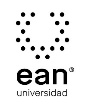 FICHA TÉCNICA DE CONSTRUCCIÓN DEL ÍTEMFICHA TÉCNICA DE CONSTRUCCIÓN DEL ÍTEMNo. Ítem: 1No. Ítem: 1No. Ítem: 1DATOS DEL ÍTEMDATOS DEL ÍTEMDATOS DEL AUTORPrograma académico: Negocios InternacionalesPrograma académico: Negocios InternacionalesPrueba: Estrategias de NegociaciónPrueba: Estrategias de NegociaciónPrueba: Estrategias de NegociaciónPrueba: Estrategias de NegociaciónPrueba: Estrategias de NegociaciónPrueba: Estrategias de NegociaciónÍTEM: COMPETENCIA ESPECÍFICA, CONTEXTO, ENUNCIADO Y OPCIONES DE RESPUESTAÍTEM: COMPETENCIA ESPECÍFICA, CONTEXTO, ENUNCIADO Y OPCIONES DE RESPUESTAÍTEM: COMPETENCIA ESPECÍFICA, CONTEXTO, ENUNCIADO Y OPCIONES DE RESPUESTACompetencia específica señalada en el syllabus, que evalúa este ítem:Comprende las diferentes categorías de la negociación dentro de marcos jurídicos nacionales e internacionales.Competencia específica señalada en el syllabus, que evalúa este ítem:Comprende las diferentes categorías de la negociación dentro de marcos jurídicos nacionales e internacionales.Competencia específica señalada en el syllabus, que evalúa este ítem:Comprende las diferentes categorías de la negociación dentro de marcos jurídicos nacionales e internacionales.CONTEXTO - Caso - situación problémica:Desde hace 50 años, los ciudadanos de Naturalia no veían la posibilidad de firmar un acuerdo de paz. La mayoría de su población había crecido en medio del conflicto armado que se mantenía por las diferencias ideológicas entre el gobierno y los rebeldes. El conflicto se concentraba principalmente en el norte y el oriente del país. La tasa de secuestros seguía incrementándose año tras año a pesar de los esfuerzos del gobierno.Para exigir al gobierno y a los rebeldes el cese al fuego, las víctimas del conflicto crearon una asociación llamada Victimas en Acción. Este año, el presidente de Naturalia anunció que su país estaba iniciando acercamientos para negociar la paz con el grupo revolucionario. Esta noticia recorrió rápidamente Naturalia, generando en los ciudadanos esperanza de paz, pero desconfianza en el grupo revolucionario.CONTEXTO - Caso - situación problémica:Desde hace 50 años, los ciudadanos de Naturalia no veían la posibilidad de firmar un acuerdo de paz. La mayoría de su población había crecido en medio del conflicto armado que se mantenía por las diferencias ideológicas entre el gobierno y los rebeldes. El conflicto se concentraba principalmente en el norte y el oriente del país. La tasa de secuestros seguía incrementándose año tras año a pesar de los esfuerzos del gobierno.Para exigir al gobierno y a los rebeldes el cese al fuego, las víctimas del conflicto crearon una asociación llamada Victimas en Acción. Este año, el presidente de Naturalia anunció que su país estaba iniciando acercamientos para negociar la paz con el grupo revolucionario. Esta noticia recorrió rápidamente Naturalia, generando en los ciudadanos esperanza de paz, pero desconfianza en el grupo revolucionario.CONTEXTO - Caso - situación problémica:Desde hace 50 años, los ciudadanos de Naturalia no veían la posibilidad de firmar un acuerdo de paz. La mayoría de su población había crecido en medio del conflicto armado que se mantenía por las diferencias ideológicas entre el gobierno y los rebeldes. El conflicto se concentraba principalmente en el norte y el oriente del país. La tasa de secuestros seguía incrementándose año tras año a pesar de los esfuerzos del gobierno.Para exigir al gobierno y a los rebeldes el cese al fuego, las víctimas del conflicto crearon una asociación llamada Victimas en Acción. Este año, el presidente de Naturalia anunció que su país estaba iniciando acercamientos para negociar la paz con el grupo revolucionario. Esta noticia recorrió rápidamente Naturalia, generando en los ciudadanos esperanza de paz, pero desconfianza en el grupo revolucionario.ENUNCIADO:Usted fue contratado por el presidente de Naturalia para ayudarle a hacer el mapa del conflicto. ¿Cuál de los siguientes es el mapa del conflicto?ENUNCIADO:Usted fue contratado por el presidente de Naturalia para ayudarle a hacer el mapa del conflicto. ¿Cuál de los siguientes es el mapa del conflicto?ENUNCIADO:Usted fue contratado por el presidente de Naturalia para ayudarle a hacer el mapa del conflicto. ¿Cuál de los siguientes es el mapa del conflicto?Opciones de respuesta
a. Un mapa geográfico de Naturalia en el que se muestran las estadísticas de secuestros por regiones, diferenciando las zonas de mayor violencia en color rojo y las zonas menos afectadas en color azul.b. Un documento con las partes que deben estar en las negociaciones (las víctimas, el gobierno y los rebeldes), el tema central a resolver (diferencia de ideologías) y el proceso que se debe llevar.c. El resultado de una encuesta nacional en la que se evidencien las razones por las cuales los ciudadanos quieren un proceso de paz y una serie de planes propuestos para la etapa de postconflicto. d. Un documento con los principales atentados cometidos por el grupo revolucionario durante los últimos 50 años, el daño que le han causado a la población civil y la lista de peticiones de Víctimas en Acción.Opciones de respuesta
a. Un mapa geográfico de Naturalia en el que se muestran las estadísticas de secuestros por regiones, diferenciando las zonas de mayor violencia en color rojo y las zonas menos afectadas en color azul.b. Un documento con las partes que deben estar en las negociaciones (las víctimas, el gobierno y los rebeldes), el tema central a resolver (diferencia de ideologías) y el proceso que se debe llevar.c. El resultado de una encuesta nacional en la que se evidencien las razones por las cuales los ciudadanos quieren un proceso de paz y una serie de planes propuestos para la etapa de postconflicto. d. Un documento con los principales atentados cometidos por el grupo revolucionario durante los últimos 50 años, el daño que le han causado a la población civil y la lista de peticiones de Víctimas en Acción.Opciones de respuesta
a. Un mapa geográfico de Naturalia en el que se muestran las estadísticas de secuestros por regiones, diferenciando las zonas de mayor violencia en color rojo y las zonas menos afectadas en color azul.b. Un documento con las partes que deben estar en las negociaciones (las víctimas, el gobierno y los rebeldes), el tema central a resolver (diferencia de ideologías) y el proceso que se debe llevar.c. El resultado de una encuesta nacional en la que se evidencien las razones por las cuales los ciudadanos quieren un proceso de paz y una serie de planes propuestos para la etapa de postconflicto. d. Un documento con los principales atentados cometidos por el grupo revolucionario durante los últimos 50 años, el daño que le han causado a la población civil y la lista de peticiones de Víctimas en Acción.Opciones de respuesta
a. Un mapa geográfico de Naturalia en el que se muestran las estadísticas de secuestros por regiones, diferenciando las zonas de mayor violencia en color rojo y las zonas menos afectadas en color azul.b. Un documento con las partes que deben estar en las negociaciones (las víctimas, el gobierno y los rebeldes), el tema central a resolver (diferencia de ideologías) y el proceso que se debe llevar.c. El resultado de una encuesta nacional en la que se evidencien las razones por las cuales los ciudadanos quieren un proceso de paz y una serie de planes propuestos para la etapa de postconflicto. d. Un documento con los principales atentados cometidos por el grupo revolucionario durante los últimos 50 años, el daño que le han causado a la población civil y la lista de peticiones de Víctimas en Acción.Opciones de respuesta
a. Un mapa geográfico de Naturalia en el que se muestran las estadísticas de secuestros por regiones, diferenciando las zonas de mayor violencia en color rojo y las zonas menos afectadas en color azul.b. Un documento con las partes que deben estar en las negociaciones (las víctimas, el gobierno y los rebeldes), el tema central a resolver (diferencia de ideologías) y el proceso que se debe llevar.c. El resultado de una encuesta nacional en la que se evidencien las razones por las cuales los ciudadanos quieren un proceso de paz y una serie de planes propuestos para la etapa de postconflicto. d. Un documento con los principales atentados cometidos por el grupo revolucionario durante los últimos 50 años, el daño que le han causado a la población civil y la lista de peticiones de Víctimas en Acción.Opciones de respuesta
a. Un mapa geográfico de Naturalia en el que se muestran las estadísticas de secuestros por regiones, diferenciando las zonas de mayor violencia en color rojo y las zonas menos afectadas en color azul.b. Un documento con las partes que deben estar en las negociaciones (las víctimas, el gobierno y los rebeldes), el tema central a resolver (diferencia de ideologías) y el proceso que se debe llevar.c. El resultado de una encuesta nacional en la que se evidencien las razones por las cuales los ciudadanos quieren un proceso de paz y una serie de planes propuestos para la etapa de postconflicto. d. Un documento con los principales atentados cometidos por el grupo revolucionario durante los últimos 50 años, el daño que le han causado a la población civil y la lista de peticiones de Víctimas en Acción.Opciones de respuesta
a. Un mapa geográfico de Naturalia en el que se muestran las estadísticas de secuestros por regiones, diferenciando las zonas de mayor violencia en color rojo y las zonas menos afectadas en color azul.b. Un documento con las partes que deben estar en las negociaciones (las víctimas, el gobierno y los rebeldes), el tema central a resolver (diferencia de ideologías) y el proceso que se debe llevar.c. El resultado de una encuesta nacional en la que se evidencien las razones por las cuales los ciudadanos quieren un proceso de paz y una serie de planes propuestos para la etapa de postconflicto. d. Un documento con los principales atentados cometidos por el grupo revolucionario durante los últimos 50 años, el daño que le han causado a la población civil y la lista de peticiones de Víctimas en Acción.Opciones de respuesta
a. Un mapa geográfico de Naturalia en el que se muestran las estadísticas de secuestros por regiones, diferenciando las zonas de mayor violencia en color rojo y las zonas menos afectadas en color azul.b. Un documento con las partes que deben estar en las negociaciones (las víctimas, el gobierno y los rebeldes), el tema central a resolver (diferencia de ideologías) y el proceso que se debe llevar.c. El resultado de una encuesta nacional en la que se evidencien las razones por las cuales los ciudadanos quieren un proceso de paz y una serie de planes propuestos para la etapa de postconflicto. d. Un documento con los principales atentados cometidos por el grupo revolucionario durante los últimos 50 años, el daño que le han causado a la población civil y la lista de peticiones de Víctimas en Acción.Opciones de respuesta
a. Un mapa geográfico de Naturalia en el que se muestran las estadísticas de secuestros por regiones, diferenciando las zonas de mayor violencia en color rojo y las zonas menos afectadas en color azul.b. Un documento con las partes que deben estar en las negociaciones (las víctimas, el gobierno y los rebeldes), el tema central a resolver (diferencia de ideologías) y el proceso que se debe llevar.c. El resultado de una encuesta nacional en la que se evidencien las razones por las cuales los ciudadanos quieren un proceso de paz y una serie de planes propuestos para la etapa de postconflicto. d. Un documento con los principales atentados cometidos por el grupo revolucionario durante los últimos 50 años, el daño que le han causado a la población civil y la lista de peticiones de Víctimas en Acción.JUSTIFICACIÓN DE OPCIONES DE RESPUESTAJUSTIFICACIÓN DE OPCIONES DE RESPUESTAJUSTIFICACIÓN DE OPCIONES DE RESPUESTAPor qué NO es a:	porque teniendo en cuenta que un mapa de conflicto hace referencia a identificar las tres Ps del conflicto (Personas, Problema y Proceso), presentar un mapa geográfico con las estadísticas no corresponde al concepto que se está pidiendo.  Por qué NO es a:	porque teniendo en cuenta que un mapa de conflicto hace referencia a identificar las tres Ps del conflicto (Personas, Problema y Proceso), presentar un mapa geográfico con las estadísticas no corresponde al concepto que se está pidiendo.  Por qué NO es a:	porque teniendo en cuenta que un mapa de conflicto hace referencia a identificar las tres Ps del conflicto (Personas, Problema y Proceso), presentar un mapa geográfico con las estadísticas no corresponde al concepto que se está pidiendo.  Por qué NO es c: porque teniendo en cuenta que un mapa de conflicto hace referencia a identificar las tres Ps del conflicto (Personas, Problema y Proceso), presentar los resultados de una encuesta y peticiones de la asociación de víctimas no corresponde al concepto que se está pidiendo y solo involucra la P de personas. Por qué NO es c: porque teniendo en cuenta que un mapa de conflicto hace referencia a identificar las tres Ps del conflicto (Personas, Problema y Proceso), presentar los resultados de una encuesta y peticiones de la asociación de víctimas no corresponde al concepto que se está pidiendo y solo involucra la P de personas. Por qué NO es c: porque teniendo en cuenta que un mapa de conflicto hace referencia a identificar las tres Ps del conflicto (Personas, Problema y Proceso), presentar los resultados de una encuesta y peticiones de la asociación de víctimas no corresponde al concepto que se está pidiendo y solo involucra la P de personas. Por qué NO es d: porque teniendo en cuenta que un mapa de conflicto hace referencia a identificar las tres Ps del conflicto (Personas, Problema y Proceso), presentar un documento con los principales atentados no corresponde al concepto que se está pidiendo. Por qué NO es d: porque teniendo en cuenta que un mapa de conflicto hace referencia a identificar las tres Ps del conflicto (Personas, Problema y Proceso), presentar un documento con los principales atentados no corresponde al concepto que se está pidiendo. Por qué NO es d: porque teniendo en cuenta que un mapa de conflicto hace referencia a identificar las tres Ps del conflicto (Personas, Problema y Proceso), presentar un documento con los principales atentados no corresponde al concepto que se está pidiendo. CLAVE Y JUSTIFICACIÓN.La clave es B. PORQUE teniendo en cuenta que un mapa de conflicto hace referencia a identificar las tres Ps del conflicto (Personas, Problema y Proceso), presentar un documento en el que se identifican las personas que deben estar en la negociación (víctimas, el gobierno y los rebeldes), el problema del conflicto (diferencia de ideologías) y el proceso a seguir es la respuesta correcta.CLAVE Y JUSTIFICACIÓN.La clave es B. PORQUE teniendo en cuenta que un mapa de conflicto hace referencia a identificar las tres Ps del conflicto (Personas, Problema y Proceso), presentar un documento en el que se identifican las personas que deben estar en la negociación (víctimas, el gobierno y los rebeldes), el problema del conflicto (diferencia de ideologías) y el proceso a seguir es la respuesta correcta.CLAVE Y JUSTIFICACIÓN.La clave es B. PORQUE teniendo en cuenta que un mapa de conflicto hace referencia a identificar las tres Ps del conflicto (Personas, Problema y Proceso), presentar un documento en el que se identifican las personas que deben estar en la negociación (víctimas, el gobierno y los rebeldes), el problema del conflicto (diferencia de ideologías) y el proceso a seguir es la respuesta correcta.ESPECIFICACIONES DE DISEÑO: DIBUJOS, ECUACIONES Y / O GRÁFICOS:ESPECIFICACIONES DE DISEÑO: DIBUJOS, ECUACIONES Y / O GRÁFICOS:ESPECIFICACIONES DE DISEÑO: DIBUJOS, ECUACIONES Y / O GRÁFICOS: